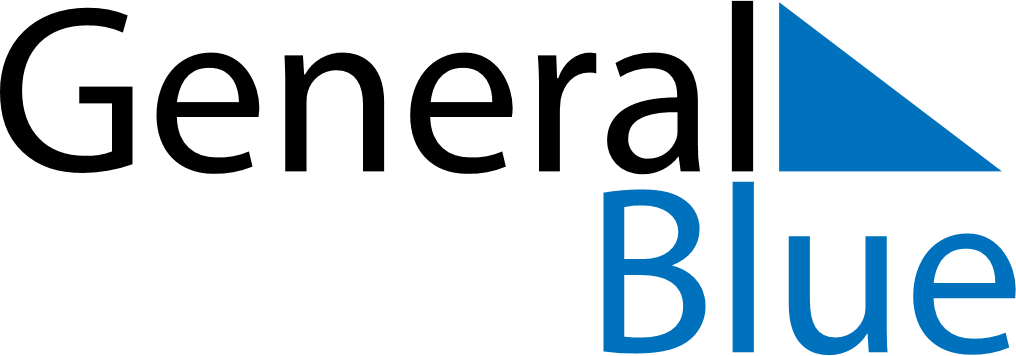 December 2022December 2022December 2022HaitiHaitiMondayTuesdayWednesdayThursdayFridaySaturdaySunday1234567891011Discovery Day1213141516171819202122232425Christmas Day262728293031